St John’s and St Clement’s CofE Primary School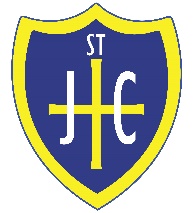 Application for Leave During Term TimeParents/Carers must ask permission for their child to be absent during term time, and it is at the Head Teacher’s discretion to decide whether or not the absence will be authorised. The Head Teacher may authorise leave during term time for exceptional circumstances only. If leave is taken without permission, or no application is made, parents/carers risk being issued with a Penalty Notice or being prosecuted upon their return. Parents/Carers wishing to apply for their child to have leave from school should complete this form and return it to school for authorisation at least two weeks before the proposed leave. The application will be discussed with the school’s Link Early Help Practitioner whose advice will guide the outcome. PARENTS/CARERS SECTION PARENTS/CARERS SECTION PARENTS/CARERS SECTION PARENTS/CARERS SECTION PARENTS/CARERS SECTION PARENTS/CARERS SECTION PARENTS/CARERS SECTION PARENTS/CARERS SECTION PARENTS/CARERS SECTION PARENTS/CARERS SECTION Surname of childFirst nameFirst nameDate of birthYearClassClassFull name of parent(s)/carer(s)Address of childPostcodeTelephone numberReason for requestDeparture and return DateWould your child miss any national tests or examinations?Would your child miss any national tests or examinations?Would your child miss any national tests or examinations?Would your child miss any national tests or examinations?Would your child miss any national tests or examinations?Would your child miss any national tests or examinations?Would your child miss any national tests or examinations?Would your child miss any national tests or examinations?Would your child miss any national tests or examinations?Yes / NoIs his/her attendance above 95% over the past 12 months?Is his/her attendance above 95% over the past 12 months?Is his/her attendance above 95% over the past 12 months?Is his/her attendance above 95% over the past 12 months?Is his/her attendance above 95% over the past 12 months?Is his/her attendance above 95% over the past 12 months?Is his/her attendance above 95% over the past 12 months?Is his/her attendance above 95% over the past 12 months?Is his/her attendance above 95% over the past 12 months?Yes / No/don’t knowHas (s)he had leave during term-time in the last 12 months? (If so, please give dates, reasons, and number of school days leave)Has (s)he had leave during term-time in the last 12 months? (If so, please give dates, reasons, and number of school days leave)Has (s)he had leave during term-time in the last 12 months? (If so, please give dates, reasons, and number of school days leave)Has (s)he had leave during term-time in the last 12 months? (If so, please give dates, reasons, and number of school days leave)Has (s)he had leave during term-time in the last 12 months? (If so, please give dates, reasons, and number of school days leave)Has (s)he had leave during term-time in the last 12 months? (If so, please give dates, reasons, and number of school days leave)Has (s)he had leave during term-time in the last 12 months? (If so, please give dates, reasons, and number of school days leave)Has (s)he had leave during term-time in the last 12 months? (If so, please give dates, reasons, and number of school days leave)Has (s)he had leave during term-time in the last 12 months? (If so, please give dates, reasons, and number of school days leave)Yes / NoParent/Carer signatureDate Date School’s Response to Parents – copy to be sent to parents and kept on file.School’s Response to Parents – copy to be sent to parents and kept on file.School’s Response to Parents – copy to be sent to parents and kept on file.School’s Response to Parents – copy to be sent to parents and kept on file.School’s Response to Parents – copy to be sent to parents and kept on file.School’s Response to Parents – copy to be sent to parents and kept on file.Approved or not approved request for leaveApproved or not approved request for leave(i) approved _____ school days(i) approved _____ school days(ii) not approved _____ school days(ii) not approved _____ school daysReasonsReasonsDate parent/carer informed of approval/non-approvalDate parent/carer informed of approval/non-approvalEarly Help Manager’s signatureDateDate